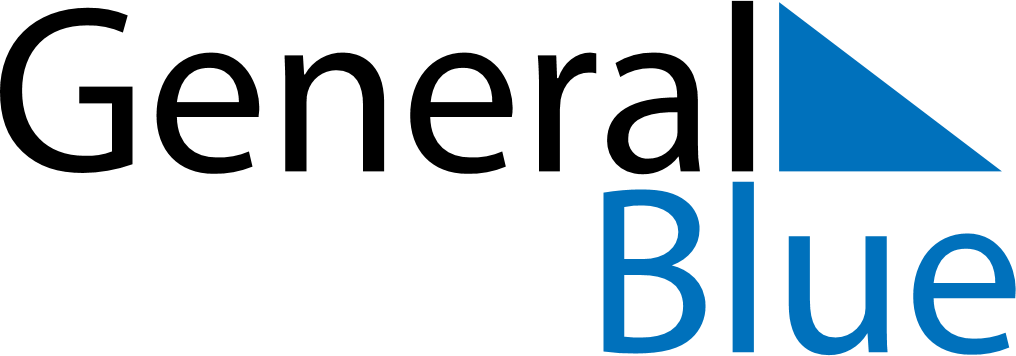 April 2024April 2024April 2024April 2024April 2024April 2024Spital am Pyhrn, Upper Austria, AustriaSpital am Pyhrn, Upper Austria, AustriaSpital am Pyhrn, Upper Austria, AustriaSpital am Pyhrn, Upper Austria, AustriaSpital am Pyhrn, Upper Austria, AustriaSpital am Pyhrn, Upper Austria, AustriaSunday Monday Tuesday Wednesday Thursday Friday Saturday 1 2 3 4 5 6 Sunrise: 6:41 AM Sunset: 7:31 PM Daylight: 12 hours and 50 minutes. Sunrise: 6:38 AM Sunset: 7:33 PM Daylight: 12 hours and 54 minutes. Sunrise: 6:36 AM Sunset: 7:34 PM Daylight: 12 hours and 57 minutes. Sunrise: 6:34 AM Sunset: 7:36 PM Daylight: 13 hours and 1 minute. Sunrise: 6:32 AM Sunset: 7:37 PM Daylight: 13 hours and 4 minutes. Sunrise: 6:31 AM Sunset: 7:39 PM Daylight: 13 hours and 8 minutes. 7 8 9 10 11 12 13 Sunrise: 6:29 AM Sunset: 7:40 PM Daylight: 13 hours and 11 minutes. Sunrise: 6:27 AM Sunset: 7:41 PM Daylight: 13 hours and 14 minutes. Sunrise: 6:25 AM Sunset: 7:43 PM Daylight: 13 hours and 18 minutes. Sunrise: 6:23 AM Sunset: 7:44 PM Daylight: 13 hours and 21 minutes. Sunrise: 6:21 AM Sunset: 7:46 PM Daylight: 13 hours and 24 minutes. Sunrise: 6:19 AM Sunset: 7:47 PM Daylight: 13 hours and 28 minutes. Sunrise: 6:17 AM Sunset: 7:48 PM Daylight: 13 hours and 31 minutes. 14 15 16 17 18 19 20 Sunrise: 6:15 AM Sunset: 7:50 PM Daylight: 13 hours and 34 minutes. Sunrise: 6:13 AM Sunset: 7:51 PM Daylight: 13 hours and 38 minutes. Sunrise: 6:11 AM Sunset: 7:53 PM Daylight: 13 hours and 41 minutes. Sunrise: 6:09 AM Sunset: 7:54 PM Daylight: 13 hours and 44 minutes. Sunrise: 6:07 AM Sunset: 7:56 PM Daylight: 13 hours and 48 minutes. Sunrise: 6:06 AM Sunset: 7:57 PM Daylight: 13 hours and 51 minutes. Sunrise: 6:04 AM Sunset: 7:58 PM Daylight: 13 hours and 54 minutes. 21 22 23 24 25 26 27 Sunrise: 6:02 AM Sunset: 8:00 PM Daylight: 13 hours and 57 minutes. Sunrise: 6:00 AM Sunset: 8:01 PM Daylight: 14 hours and 1 minute. Sunrise: 5:58 AM Sunset: 8:03 PM Daylight: 14 hours and 4 minutes. Sunrise: 5:57 AM Sunset: 8:04 PM Daylight: 14 hours and 7 minutes. Sunrise: 5:55 AM Sunset: 8:05 PM Daylight: 14 hours and 10 minutes. Sunrise: 5:53 AM Sunset: 8:07 PM Daylight: 14 hours and 13 minutes. Sunrise: 5:51 AM Sunset: 8:08 PM Daylight: 14 hours and 16 minutes. 28 29 30 Sunrise: 5:50 AM Sunset: 8:10 PM Daylight: 14 hours and 20 minutes. Sunrise: 5:48 AM Sunset: 8:11 PM Daylight: 14 hours and 23 minutes. Sunrise: 5:46 AM Sunset: 8:12 PM Daylight: 14 hours and 26 minutes. 